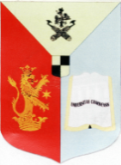 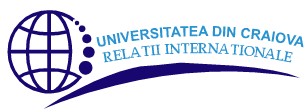 Romanian Language as a Foreign LanguageCOODINATORS:Nicu PANEA, Vice-Rector for International Relations and Academic ImageAnca PĂUNESCU, Director of the Department of Applied Modern LanguagesCOURSE DESCRIPTION: The main objectives of the course are to develop students’ communicative competences in Romanian and to deepen their cultural knowledge of Romania. Topics of relevance in interpersonal communication will be explored with the aim to build and consolidate listening, reading, speaking and writing skills.CONTACT: Anca PĂUNESCU, Director of the Department of Applied Modern LanguagesTarget groupProficiencylevelsDurationAssessmentmodeCertificationIncoming studentsBasic User (A1, A2), Independent User (B1, B2)40 hours(2 h/week)Oral and written examinationCertificate of Attendance or                            5 ECTSThematic UnitsPersonal details           Name. Introductions. Forms of address. Identity: place and date of birth, age, gender.Relationships               Family. Kindship. Friends. Occupations.Houses                         Types of houses. Description of rooms, furniture.Meals                           Meals. Food and eating habits.Visits                           Greetings and parting formulas. Expressing agreement, denial and thanks.Going shopping           Stores and departments. Clothes and foot wear.Temporal orientation   Expressing time and date. The moments of the day. The days of the week. TheMonths of the seasons.Spatial orientation       Direction and location. Address.Leisure time                Hobbies. Reading. Music. Sports. TravellingHolidays  Favourite destinations: at the sea side, in the mountains. Countries and capitals.Raising cultural awarenessGrammar itemsHistory of Romania-landmarksGeography of Romania-landmarksThe Romanian political systemOne-daytrip–Romanian lifestyle, architecture, landscapeLearning how to cook Romanian foodRomanian filmsMulticultural eveningsRomanian traditional icon painting work shopRomanian traditional pottery workshopSpelling and punctuation;Basic verbs: “a fi,  „a avea” and „a face”The pronoun: personal, demonstrative, possessive and interrogative;The noun: gender ,number, case;The article: definite and indefinite;Tenses: present, past and future;The adjective: gender ,number, case and degrees of comparison;The adverb: of place, time, manner;The numeral: cardinal and ordinal;Prepositions.The simple sentence. The compound sentence. The complex sentence.